Comportements et stratégies : représenter des régularités de différentes façonsComportements et stratégies : représenter des régularités de différentes façonsComportements et stratégies : représenter des régularités de différentes façonsL’élève choisit une régularité, mais a de la difficulté à déterminer le motif.« Comment faire pour trouver le motif ? »L’élève détermine le motif de la régularité, mais a de la difficulté à le représenter avec des lettres.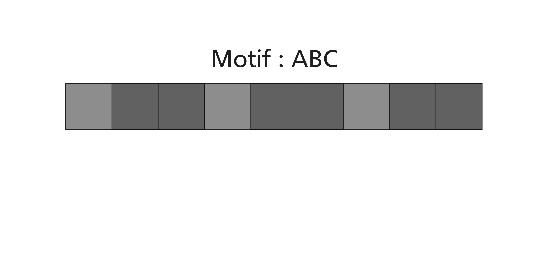 L’élève détermine le motif de la régularité et le représente avec des lettres, mais a de la difficulté à choisir des objets pour créer uneautre régularité.Observations et documentationObservations et documentationObservations et documentationL’élève détermine le motif de la régularité et représente le motif avec des lettres, mais a de la difficulté à utiliser le même motif pour créer 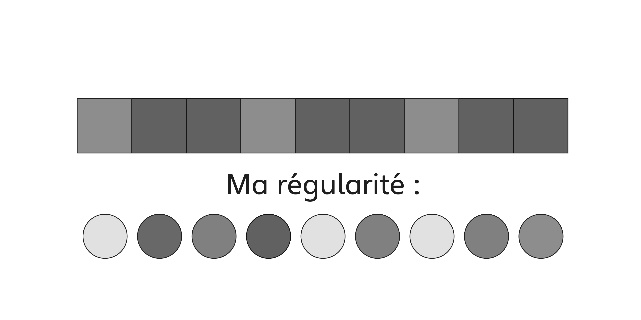 une autre régularité avec du matériel.L’élève représente la même régularité de différentes façons, mais a de la difficulté à utiliser du langage mathématique pour expliquer en quoi les régularités sont semblables et différentes.L’élève réussit à déterminer le motif d’une régularité, à représenter la même régularité de différentes façons et à expliquer en quoi les régularités sont semblables et différentes avec du langage mathématique.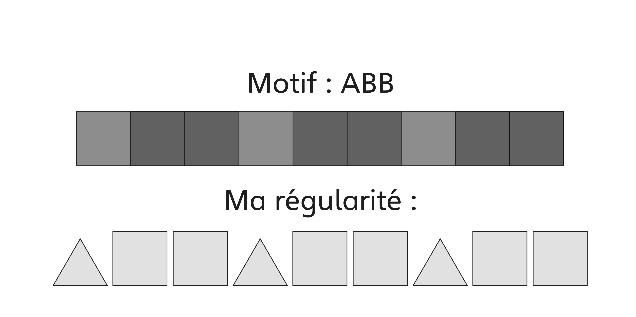 Observations et documentationObservations et documentationObservations et documentation